                          Oysters & Champagne Seminar Dinner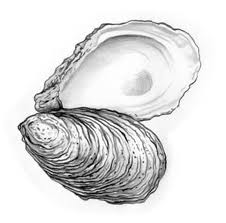 Max's Oyster Bar ~ West Hartford   An evening of oysters prepared several ways with champagne to        accompany each course. Hosted by Executive Chef Scott Miller & Director of Wine Brian Mitchell. Thursday, November 8th, 6:30 PM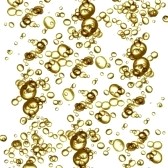 First CourseBill Doyle’s Plymouth Rock OystersWhite Cranberry Mignonette | Gran Marnier “Caviar” | Quail Egg | UniServed with Gérard Bertrand, Cremant De Limoux, Brut, France, 2008 (a predecessor to Champagne)Second Course Washington State Willapa Bay Oyster StewFarmers Cow Milk | French Salsify | Truffle Crostini | Chervil Served with Marguet, Brut Reserve Grand Cru, Champagne nvThird CourseNorm Bloom & Sons Blue Point Oyster DressingChestnuts | Smoked Pork Loin | Tasso Ham | Red Eye GravyServed with Paul Clouet, Brut, Champagne nv       Fourth CourseP.E.I Malpeque Oyster “Carpetbags”Filet Mignon | Sauce Béarnaise | Oyster Mushroom DuxellesServed with Delamotte, Brut Blanc de Blancs le Mesnil, 1999 Dessert CourseChocolate Oysters Chocolate Dipped Shells | Red Currant Mousse | Caramel “Mignonette”Served with Tattinger, Prestige Rosé, Champagne nv 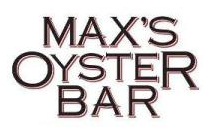 Please call (860) 236-6299 for Reservations – Seating is Limited to 20 guests$100 per person, not including tax and gratuity